PERNYATAAN PERSETUJUAN PEMBIMBINGKarya Tulis Ilmiah berjudul “Hubungan Kebisingan dan Karakteristik Pekerja dengan Keluhan Gangguan Pendengaran Pada Pekerja Konstruksi Di PT Wijaya Karya (WIKA) Kota Cimahi” ini telah diperiksa                dan disetujui untuk dipertahankan di depan tim penguji.Cimahi, Juni 2021Pembimbing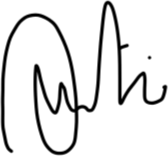   Dr. Irmawartini, S.Pd., M.K.M(NIP. 197108171994032002)